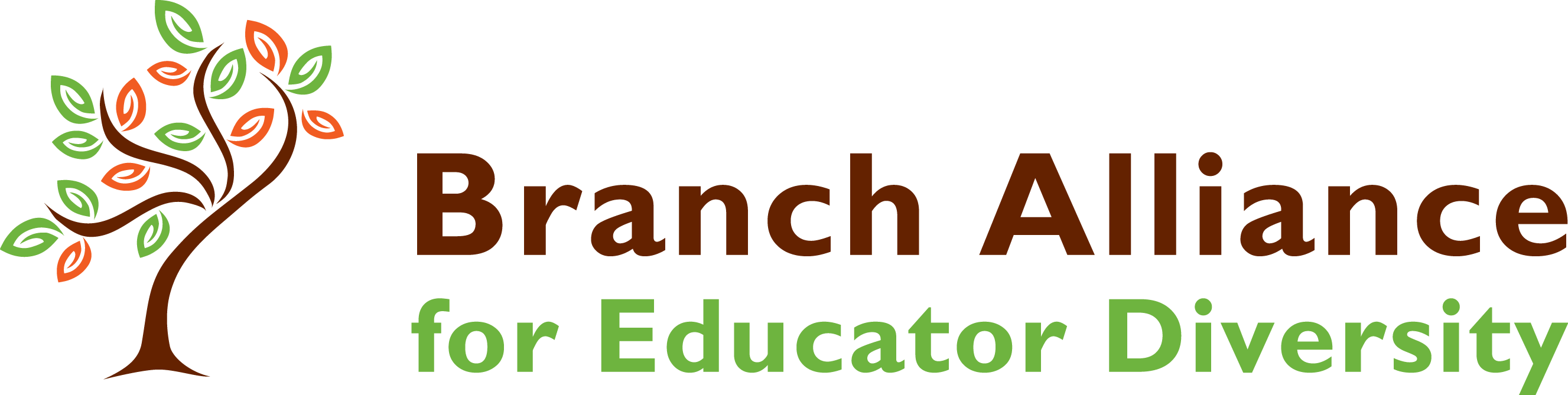 Action Plan: Math as a SuperpowerIdentify a math course that you are teaching. Review and analyze 3-5 activities. Think about how you will revise your assignments using the components of SEL. Use the template below to guide your thinking. Now that you have selected 3-5 activities you would like to revise, use the template below to help you focus on how that assignment supports SEL and math identity development. Identify & briefly describe your assignmentIdentify & briefly describe your assignmentIdentify & briefly describe your assignmentIdentify & briefly describe your assignmentIdentify & briefly describe your assignmentWhat course objective does this assignment align to?What course objective does this assignment align to?What course objective does this assignment align to?What course objective does this assignment align to?What course objective does this assignment align to?What SEL component will this assignment focus on?What SEL component will this assignment focus on?What SEL component will this assignment focus on?What SEL component will this assignment focus on?What SEL component will this assignment focus on?Action Plan for Math as a SuperpowerFall Summit 2022Action Plan for Math as a SuperpowerFall Summit 2022Action Plan for Math as a SuperpowerFall Summit 2022Action Plan for Math as a SuperpowerFall Summit 2022Name:Institution: Course:Objective(s)Assignment Name #1Assignment Name #1Assignment Name #1Assignment Name #1Describe how this activity supports SEL development. Provide the SEL domain the activity supports (self-awareness, self-management, relationship skills, social awareness, responsible decision making).  Describe how this activity supports SEL development. Provide the SEL domain the activity supports (self-awareness, self-management, relationship skills, social awareness, responsible decision making).  Describe how this activity supports SEL development. Provide the SEL domain the activity supports (self-awareness, self-management, relationship skills, social awareness, responsible decision making).  Describe how this activity supports SEL development. Provide the SEL domain the activity supports (self-awareness, self-management, relationship skills, social awareness, responsible decision making).  Discuss how this activity supports math identity development. Identify the aspect of math identity the activity strengthens (growth mindset, decrease math anxiety, sense of belonging, perceived utility).Discuss how this activity supports math identity development. Identify the aspect of math identity the activity strengthens (growth mindset, decrease math anxiety, sense of belonging, perceived utility).Discuss how this activity supports math identity development. Identify the aspect of math identity the activity strengthens (growth mindset, decrease math anxiety, sense of belonging, perceived utility).Discuss how this activity supports math identity development. Identify the aspect of math identity the activity strengthens (growth mindset, decrease math anxiety, sense of belonging, perceived utility).Assignment Name #2Assignment Name #2Assignment Name #2Assignment Name #2Describe how this activity supports SEL development. Provide the SEL domain the activity supports (self-awareness, self-management, relationship skills, social awareness, responsible decision making).  Describe how this activity supports SEL development. Provide the SEL domain the activity supports (self-awareness, self-management, relationship skills, social awareness, responsible decision making).  Describe how this activity supports SEL development. Provide the SEL domain the activity supports (self-awareness, self-management, relationship skills, social awareness, responsible decision making).  Describe how this activity supports SEL development. Provide the SEL domain the activity supports (self-awareness, self-management, relationship skills, social awareness, responsible decision making).  Discuss how this activity supports math identity development. Identify the aspect of math identity the activity strengthens (growth mindset, decrease math anxiety, sense of belonging, perceived utility).Discuss how this activity supports math identity development. Identify the aspect of math identity the activity strengthens (growth mindset, decrease math anxiety, sense of belonging, perceived utility).Discuss how this activity supports math identity development. Identify the aspect of math identity the activity strengthens (growth mindset, decrease math anxiety, sense of belonging, perceived utility).Discuss how this activity supports math identity development. Identify the aspect of math identity the activity strengthens (growth mindset, decrease math anxiety, sense of belonging, perceived utility).Assignment Name #3Assignment Name #3Assignment Name #3Assignment Name #3Describe how this activity supports SEL development. Provide the SEL domain the activity supports (self-awareness, self-management, relationship skills, social awareness, responsible decision making).  Describe how this activity supports SEL development. Provide the SEL domain the activity supports (self-awareness, self-management, relationship skills, social awareness, responsible decision making).  Describe how this activity supports SEL development. Provide the SEL domain the activity supports (self-awareness, self-management, relationship skills, social awareness, responsible decision making).  Describe how this activity supports SEL development. Provide the SEL domain the activity supports (self-awareness, self-management, relationship skills, social awareness, responsible decision making).  Discuss how this activity supports math identity development. Identify the aspect of math identity the activity strengthens (growth mindset, decrease math anxiety, sense of belonging, perceived utility).Discuss how this activity supports math identity development. Identify the aspect of math identity the activity strengthens (growth mindset, decrease math anxiety, sense of belonging, perceived utility).Discuss how this activity supports math identity development. Identify the aspect of math identity the activity strengthens (growth mindset, decrease math anxiety, sense of belonging, perceived utility).Discuss how this activity supports math identity development. Identify the aspect of math identity the activity strengthens (growth mindset, decrease math anxiety, sense of belonging, perceived utility).How will implementation look like in your setting.How will implementation look like in your setting.How will implementation look like in your setting.How will implementation look like in your setting.Reflection on the process (needed for Come Back Session 2023). You will fill out the reflection prompt below after your implementation of your action planWhat worked well in the implementation of the action plan? What would you do differently? How has participation in the summit and completion of your action plan changed your practice?Reflection on the process (needed for Come Back Session 2023). You will fill out the reflection prompt below after your implementation of your action planWhat worked well in the implementation of the action plan? What would you do differently? How has participation in the summit and completion of your action plan changed your practice?Reflection on the process (needed for Come Back Session 2023). You will fill out the reflection prompt below after your implementation of your action planWhat worked well in the implementation of the action plan? What would you do differently? How has participation in the summit and completion of your action plan changed your practice?Reflection on the process (needed for Come Back Session 2023). You will fill out the reflection prompt below after your implementation of your action planWhat worked well in the implementation of the action plan? What would you do differently? How has participation in the summit and completion of your action plan changed your practice?